PTSDFollows a traumatic event/s that are perceived to be potentially life threateningRecurrent intrusive traumatic memories (flashbacks)Sensory cues/triggersIntense anxietyAttempts to avoid triggers Hyper arousal  and/or disassociation Avoidance and exposure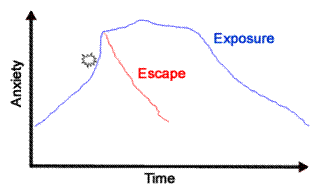 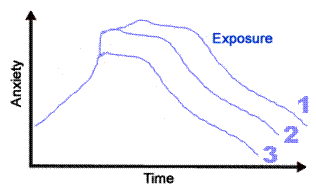 Graded exposureCognitive Behavioural TherapyTrauma therapiesFirst phase is stability and therapies that assist function or coping (eg CBT)Trauma–focussed therapies address the source of trauma (eg EMDR, psychotherapy or non-verbal therapies.Trauma needs to be released in safe, measured ways or re-traumatisation occurs (Babette Rothschild)Trauma therapies are ineffective (or even dangerous) while the person is still exposed to the traumaArt TherapyConnects ‘logical’ left brain with ‘emotional’ right brainChildhood PTSD diagnosis is complicated as there are constant changes in the individual. Many childhood traumas are not included in DSM -5 (like developmental trauma disorder). This may lead to misdiagnosis and mistreatment. Also they are co-morbidity issues (Shmid et al., 2013).Trauma symptoms include re-experiencing past symptoms. Multisensory mindfulness offer skills to remain in the present. It can help emotion regulation and anxiety symptoms (Vujanovic et al. 2009).